 
    РОССИЙСКАЯ ФЕДЕРАЦИЯ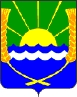 РОСТОВСКАЯ ОБЛАСТЬАЗОВСКИЙ РАЙОНМУНИЦИПАЛЬНОЕ ОБРАЗОВАНИЕ«КРАСНОСАДОВСКОЕ СЕЛЬСКОЕ ПОСЕЛЕНИЕ»СОБРАНИЕ ДЕПУТАТОВКРАСНОСАДОВСКОГО СЕЛЬСКОГО ПОСЕЛЕНИЯПЯТОГО СОЗЫВАРЕШЕНИЕ27.12.2022 № 64п. Красный СадО внесении изменений в Решение Собрания депутатов Красносадовского сельского поселения от 28.11.2016 г. № 11 «О Положении о Собрании депутатов Красносадовского сельского поселения»Во исполнение перечня поручений Правительства Ростовской области по вопросу «Об итогах изучения деятельности органов местного самоуправления Азовского района» от 03.10.2022 № 45, в соответствии с п. 5.19  Плана реализации рекомендаций Правительства Ростовской области по итогам изучения деятельности органов местного самоуправления Азовского района, разработанного и утвержденного главой Администрации Азовского района Палатным А.Н.,  Собрание депутатов Красносадовского сельского поселения решило:1. Внести изменения в Положение о Собрании депутатов Красносадовского сельского поселения, дополнив п. 1 статьи 11 «Вопросы ведения постоянных комиссий» пп.15 следующего содержания: «…15) рассмотрение вопросов местного значения в сфере межэтнических отношений».2.Настоящее решение подлежит опубликованию на официальном сайте Красносадовского сельского поселения.3. Контроль за выполнением настоящего решения оставляю за собой.Председатель Собрания депутатов-Глава Красносадовскогосельского поселения                                                                          А.В.Куцова